Name: _______________________________________________________ Period: __________Page 148 #1 – 13, 46, 47, 48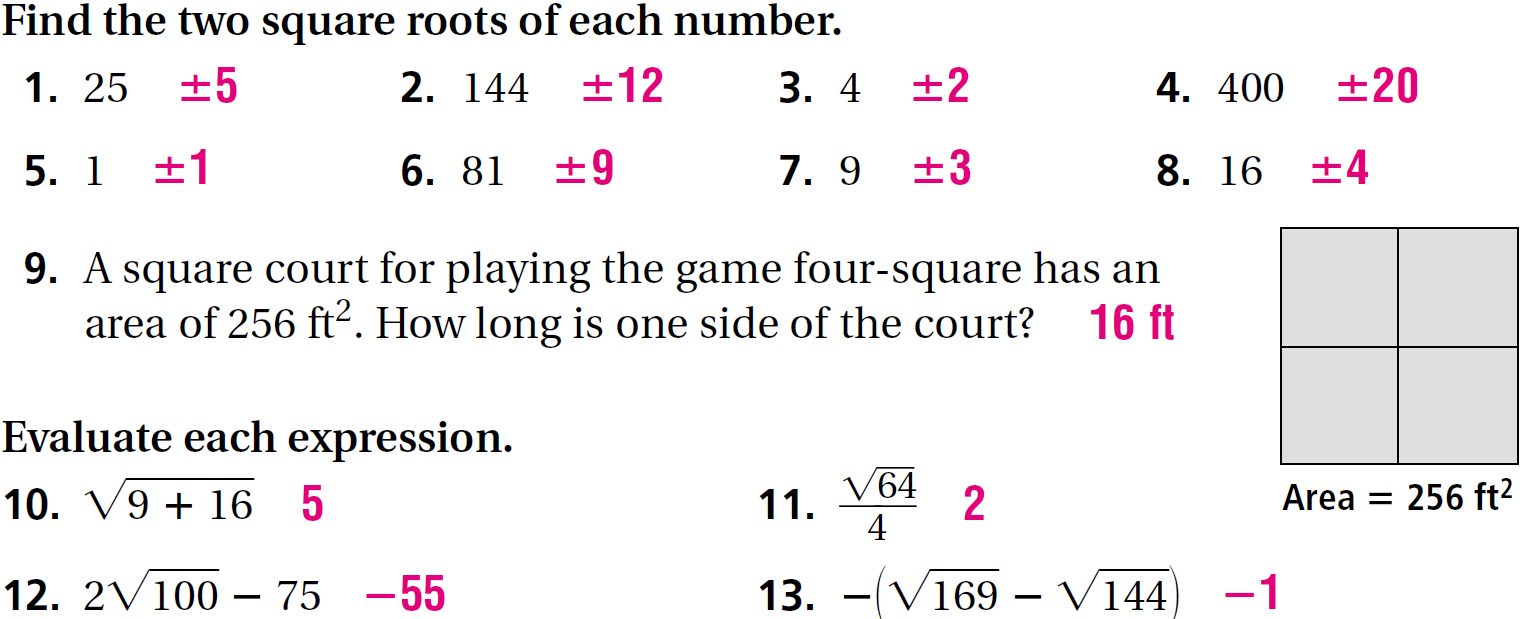 A chessboard contains 32 black and 32 white squares.  How many squares are along each side of the game board?___________________________________________________________________________A carpenter wants to use as many of his 82 small wood squares as possible to make a large square inlaid box lid.How many squares can the carpenter use?  How many squares would he have left?__________________________________, ________________________________________How many more small wood squares would the carpenter need to make the next larger possible square box lid?___________________________________________________________________________The square root of a number is five less than six times four.  What is the number?___________________________________________________________________________